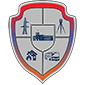 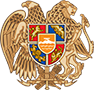 ՀՀ ՔԱՂԱՔԱՇԻՆՈՒԹՅԱՆ, ՏԵԽՆԻԿԱԿԱՆ ԵՎ ՀՐԴԵՀԱՅԻՆ ԱՆՎՏԱՆԳՈՒԹՅԱՆ ՏԵՍՉԱԿԱՆ ՄԱՐՄԻՆԿԱՏԱՐՈՂԱԿԱՆԻ ԳՆԱՀԱՏՈՒՄ2022 ԹՎԱԿԱՆԻ 2-ՐԴ ԵՌԱՄՍՅԱԿԻ ԳՈՐԾՈՒՆԵՈՒԹՅԱՆՀՀ Քաղաքաշինության, տեխնիկական և հրդեհային անվտանգության տեսչական մարմնի (այսուհետ՝ Տեսչական մարմին) կատարողականի գնահատումը կատարվել է ղեկավարվելով Տեսչական մարմինների մասին 2014 թվականի դեկտեմբերի 17-ի ՀՕ-254-Ն օրենքի 11-րդ հոդվածի պահանջներով, հիմք ընդունելով Հայաստանի Հանրապետության կառավարության 2015 թվականի հունիսի 25-ի Տեսչական մարմինների գործունեության կատարողականի գնահատման սկզբունքները, չափորոշիչները և կարգը հաստատելու մասին № 693-Ն որոշմամբ հաստատված չափորոշիչները և հաշվի առնելով Տեսչական մարմնի կառավարման խորհրդի 2019 թվականի դեկտեմբերի 26-ի № 18-Լ որոշմամբ հաստատված «ՀՀ Քաղաքաշինության, տեխնիկական և հրդեհային անվտանգության տեսչական մարմնի տեսչական մարմնի գործունեության կատարողականի գնահատման մեթոդաբանությունը»։  Տեսչական մարմնի կատարողականի գնահատման չափորոշիչներն են՝նպատակի չափորոշիչներ,գործընթացի չափորոշիչներ,արդյունքի չափորոշիչներ։ՆՊԱՏԱԿԻ ՉԱՓՈՐՈՇԻՉՆԵՐՏեսչական մարմնի գործունեության հիմնական նպատակին հասնելու մակարդակը գնահատելու համար յուրաքանչյուր ոլորտի համար վերլուծվել է հաշվետու ժամանակահատվածում տեսչական մարմնի կողմից իրականացված ստուգումների արդյունքում հայտնաբերված խախտումների ընդհանուր կշիռը: Տեսչական մարմնի գործունեության հիմնական նպատակին հասնելու մակարդակի գնահատումը կատարվում է հաշվետու ժամանակահատվածում իրականացված ստուգումների արդյունքում հայտնաբերված խախտումների կշիռների հանրագումարի և վերահսկողության ընթացքում նախատեսված ստուգաթերթերի ընդհանուր կշիռների հանրագումարի հարաբերությամբ։Այսպիսով, 2022 թվականի 2-րդ եռամսյակում Տեսչական մարմնի գործունեության հիմնական նպատակին հասնելու մակարդակը 0․ 2  է։ Պատկերն ըստ ոլորտների՝2022 թվականի 1-ին եռամսյակի համեմատ, 2-րդ եռամսյակում տեխնիկական և հրդեհային անվտանգության ոլորտում գրանվել է ցուցանիշի աճ, էներգետիկայի և քաղաքաշինության ոլորտներում ցուցանիշը չի փոխվել, իսկ տրանսպորտի ոլորտում ցուցանիշը նվազել է։ Ընդհանուր միջին ցուցանիշը նվազել է 0․02-ով։*Պետական և տեղական նշանակության գեոդեզիական և քարտեզագրական աշխատանքների և հողօգտագործման ոլորտում իրականացվող ստուգումները և վերահսկողությունը չեն կարգավորվում «Հայաստանի Հանրապետությունում ստուգումների կազմակերպման և անցկացման մասին» օրենքով․ Վերոգրյալ գործառույթների իրականացումը կարգավորվում է «Հողերի օգտագործման և պահպանման նկատմամբ վերահսկողության մասին», «Գեոդեզիայի և քարտեզագրության մասին» օրենքներով․ ուստի ոլորտի ռիսկային բնագավառներում փոփոխությունների առկայության և գնահատման հաշվարկ չի կատարվել։ Ոլորտի առավել ռիսկային բնագավառներում փոփոխությունների առկայությունը գնահատելու համար վերլուծվել է հաշվետու ժամանակահատվածում Տեսչական մարմնի կողմից ոլորտի առավել ռիսկային բնագավառներում իրականացված ստուգումների արդյունքում հայտնաբերված խախտումների ընդհանուր կշիռը: Ոլորտի առավել ռիսկային բնագավառներում փոփոխությունների առկայությունը գնահատվում է հաշվետու ժամանակահատվածում ոլորտի առավել ռիսկային բնագավառներում իրականացված ստուգումների արդյունքում հայտնաբերված խախտումների կշիռների հանրագումարի և վերահսկողության ընթացքում նախատեսված ստուգաթերթերի ընդհանուր կշիռների հանրագումարի հարաբերությամբ։2022 թվականի 2-րդ եռամսյակում Տեսչական մարմնի ռիսկային բնագավառներում փոփոխությունների առկայությունը 0․ 2 է։ Պատկերն ըստ ոլորտների՝Ռիսկերի պլանավորման, վերլուծության և գնահատման համար հատկացված ֆինանսական միջոցները և մարդկային ռեսուրսները․2022 թվականի 2-րդ եռամսյակի համար ռիսկերի պլանավորման, վերլուծության և գնահատման համար աշխատանքներն իրականացրել են Ռիսկի գնահատման և վերլուծությունների վարչության հաստիքացուցակով նախատեսված 7 աշխատակիցներից 6-ը, մեկ հաստիք դեռևս համալրված չէ։ Ռիսկերի պլանավորման, վերլուծության և գնահատման համար լրացուցիչ ֆինանսական միջոցներ և մարդկային ռեսուրսներ չեն հատկացվել։ Խորհրդատվության, մեթոդական աջակցության և կանխարգելման միջոցների համար հատկացված ֆինանսական միջոցները և մարդկային ռեսուրսները․  Խորհրդատվության, մեթոդական աջակցության և կանխարգելման միջոցառումներն իրականացվել են համապատասխան ոլորտային ստորաբաժանումների, ինչպես նաև իրազեկման, խորհրդատվության և հանրության հետ տարվող աշխատանքների բաժնի աշխատակիցների միջոցով։ Բաժնի 5 հաստիքներից համալրված է 3-ը, բաժնի աշխատանքների իրականացմանը ներգրավված է նաև 1 փորձագետ։Հաշվետու ժամանակաշրջանում ՝իրականացվել են անվտանգության կանոնների պահպանման և պատասխանատվության միջոցների կիրառման վերաբերյալ իրազեկիչ  աշխատանքներ և դրանց վերաբերյալ պաշտոնական կայքէջում և ֆեյսբուքյան էջում տեղադրվել է 29 հրապարակում: Տեսչական մարմնի մասնակցությամբ տեղի է ունեցել 8 հանդիպում՝ պետական կառավարման համակարգի ներկայացուցիչների, տնտեսավարող սուբյեկտների հետ:Պատրաստվել է իրազեկող 3 տեսանյութ։Կազմակերպվել է Տեսչական մարմնի ղեկավարի և ղեկավարի տեղակալների, կառուցվածքային ստորաբաժանման ղեկավարների 17 հարցազրույց։Իրականացվել է  թեժ գծով ստացված 79 զանգերի խորհրդատվություն և պարզաբանում։Կազմակերպվել է 2  իրազեկում-հանդիպումներ ՀՀ մարզերում՝ մարզպետարանների, համայնքների ներկայացուցիչների, պետական կառավարման համակարգի ներկայացուցիչների, տնտեսավարող սուբյեկտների հետ։Խորհրդատվության, մեթոդական աջակցության և կանխարգելման միջոցների համար Տեսչական մարմնի կողմից ֆինանսական լրացուցիչ միջոցներ չեն հատկացվել։ Հայաստանի Հանրապետության կառավարությանը կամ համապատասխան ոլորտների քաղաքականություն մշակող պետական մարմիններին ներկայացված առաջարկների քանակը․ Այս չափորոշիչի համար հաշվետու ժամանակահատված է համարվում չորս եռամսյակը։2․ ԳՈՐԾԸՆԹԱՑԻ ՉԱՓՈՐՈՇԻՉՆԵՐ2.1) Ըստ անհրաժեշտության իրականացված ստուգումների միջին տևողությունը գնահատելու համար վերլուծվել է հաշվետու ժամանակահատվածում տարեկան ծրագրով չնախատեսված, սակայն Տեսչական մարմնի կողմից իրականացված ստուգումների միջին տևողությունը։2022 թվականի 2-րդ եռամսյակում տեսչական մարմնի կողմից ըստ անհրաժեշտության իրականացրած ստուգումների միջին տևողությունը 2․3 օր է։ Պատկերն ըստ ոլորտների՝2.2) Բարձր ռիսկային տնտեսավարող սուբյեկտներում և ստուգման օբյեկտներում ստուգումների քանակը` ստուգումների ընդհանուր քանակի համեմատությամբ չափորոշչի գնահատման համար վերլուծվել է բարձր ռիսկային տնտեսավարող սուբյեկտներում և ստուգման օբյեկտներում հաշվետու ժամանակահատվածում կատարված ստուգումների քանակի և Տեսչական մարմնի ստուգումների տարեկան ծրագրում նույն ժամանակահատվածում ընդգրկված և իրականացված ստուգումների քանակի հարաբերությունը։2022 թվականի 2-րդ եռամսյակում բարձր ռիսկային տնտեսավարող սուբյեկտներում և ստուգման օբյեկտներում ստուգումների քանակը` ստուգումների ընդհանուր քանակի համեմատությամբ 0․9 է։ Պատկերն ըստ ոլորտների՝2.3) Ստուգումների տարեկան ծրագրում ընդգրկված ստուգումների միջին տևողությունը հաշվարկվել է ստուգումների տարեկան ծրագրով նախատեսված ստուգումների ընդհանուր տևողության և դրանց քանակի հարաբերությամբ։2022 թվականի 2-րդ եռամսյակում ստուգումների տարեկան ծրագրով նախատեսված ստուգումների միջին տևողությունը կազմել է 7 օր։ Պատկերն ըստ ոլորտների՝ ․2.4) Ըստ անհրաժեշտության իրականացված ստուգումների ընդհանուր քանակի (որոնց շնորհիվ կանխվել է հանրությանը, շրջակա միջավայրին, ֆիզիկական կամ իրավաբանական անձանց գույքային շահերին, պետությանը սպառնացող էական վնաս կամ ռիսկ) հարաբերակցությունն ըստ անհրաժեշտության իրականացված ստուգումների ընդհանուր քանակին․2022 թվականի 2-րդ եռամսյակում Տեսչական մարմնի կողմից ըստ անհրաժեշտության իրականացված ստուգումների ընդհանուր քանակը (որոնց շնորհիվ կանխվել է հանրությանը, շրջակա միջավայրին, ֆիզիկական կամ իրավաբանական անձանց գույքային շահերին, պետությանը սպառնացող էական վնաս կամ ռիսկ)  0․5 է։Պատկերն ըստ ոլորտների՝2.5) Ստուգման ենթարկված օբյեկտների բավարարվածության աստիճանը տեսչական մարմնի աշխատանքների անաչառությունից, ընթացակարգերի թափանցիկությունից, տեղեկատվության որակից և տեսչական մարմնի ծառայողների արհեստավարժությունից.Չափորոշչի գնահատումը կատարվել է հիմք ընդունելով նշված հարցերի վերաբերյալ ստացված դիմում-բողոքները։ 2022 թվականի 2-րդ եռամսյակում ընթացքում նշված հարցերի վերաբերյալ տեսչական մարմնի դեմ դիմում-բողոքներ չեն ներկայացվել։3․  ԱՐԴՅՈՒՆՔԻ ՉԱՓՈՐՈՇԻՉՆԵՐ3.1) Ստուգումների տարեկան ծրագրում ընդգրկված և ըստ անհրաժեշտության իրականացված ստուգումների քանակական հարաբերությունը.2022 թվականի 2-րդ եռամսյակում ստուգումների տարեկան ծրագրում ընդգրկված և ըստ անհրաժեշտության իրականացված ստուգումների քանակական հարաբերությունը 0․4 է։ Պատկերն ըստ ոլորտների՝3.2) Տեսչական մարմնի վերահսկման բարձր ռիսկային բնագավառներում իրավիճակի փոփոխությունը․ Չափորոշիչը գնահատվելու է տարեկան կտրվածքով։ 3.3) Ըստ առանձին ստուգման հատկացված ֆինանսական միջոցները և մարդկային ռեսուրսները հաշվարկվում են հաշվետու ժամանակահատվածում ստուգման համար հատկացված ֆինանսական միջոցների և մարդկային ռեսուրսների միջին ցուցանիշներով․2022 թվականի 2-րդ եռամսյակում իրականացված 27 ստուգումներին միջինում 1 ստուգման համար հատկացվել է 67,7 հազ․ դրամ, և միջինում 1 ստուգմանը մասնակցել է 1,7 աշխատակից։ Ի համեմատություն, 2022 թվականի 1-ին եռամսյակում իրականացված 36 ստուգումներին միջինում 1 ստուգման համար հատկացվել է 49,5 հազ․ դրամ, և միջինում 1 ստուգմանը մասնակցել է 1,4 աշխատակից։Պատկերն ըստ ոլորտների՝3.4)	Տեսչական մարմնի, տեսչական մարմնի աշխատակիցների դեմ բերված դիմում-բողոքների քանակը և դրանց արդյունքները․ՎԱՐՉԱԿԱՆ ՎԱՐՈՒՅԹՆԵՐՏրանսպորտի ոլորտ․Բողոքարկվել է 5 վարչական ակտ։ Վերադաս քննության արդյունքում 4 վարչական ակտ թողնվել է անփոփոխ, իսկ բողոքներն առանց բավարարման, 1 վարչական ակտ բեկանվել է և հարուցված վարույթը կարճվել։ Տեխնիկական և հրդեհային անվտանգության ոլորտ․ Բողոքարկվել է 2 վարչական ակտ, որոնցից 1-ով որոշումը թողնվել է անփոփոխ, իսկ բողոքն առանց բավարարման, 1-ով՝ բողոքը թողնվել է առանց քննության՝ ոչ իրավասու անձի կողմից բողոք ներկայացնելու հիմքով։    Քաղաքաշինության ոլորտ․Բողոքարկվել է ոլորտի 1 վարչական ակտ։ Վերադաս քննության արդյունքում վարչական ակտը թողնվել է անփոփոխ, իսկ բողոքն առանց բավարարման։         Էներգետիկայի ոլորտ․Բողոքարկվել է ոլորտի 1 վարչական ակտ։ Վերադաս քննության արդյունքում վարչական ակտը թողնվել է անփոփոխ, իսկ բողոքն առանց բավարարման։Պատկերն ըստ ոլորտների՝ԴԱՏԱԿԱՆ ՎԱՐՈՒՅԹՆԵՐ Հաշվետու ժամանակահատվածում դատարան մուտքագրված 34 հայցադիմումից վարույթ են ընդունվել 27-ը, 2-ը վերադարձվել է, իսկ 3-ը գտնվում է վարույթ ընդունելու ընթացքի մեջ, 2-ի ընդունումը մերժվել է՝ դրանք վերաքննության փուլում են։ Նախորդ եռամսյակում մուտքագրված 1 հայցադիմում վարույթ է ընդունվել։  Նախորդ եռամսյակների 14 դատական գործերով կայացվել են Տեսչական մարմնի վարչական ակտերն անվավեր ճանաչելու, 1-ով՝ անփոփոխ թողնելու մասին վճիռներ։ Վարույթ են ընդունվել Տեսչական մարմնի կողմից ներկայացված 3 և տնտեսավարողի կողմից ներկայացված 2 վերաքննիչ բողոքներ, որոնց քննությունն ընթացքի մեջ է։ Նախկինում Տեսչական մարմնի կողմից ներկայացված 5 վերաքննիչ բողոքներ մերժվել են։ Ըստ ոլորտների պատկերը հետևյալն է․       Տրանսպորտի ոլորտ․Ընդդեմ Տեսչական մարմնի դատարան ներկայացված 23 հայցադիմումից վարույթ է ընդունվել 21-ը, 1-ն ընդունման փուլում է, 1-ի ընդունումը մերժվել է, այն վերաքննության փուլում է։ Բավարարվել է տնտեսավարողի կողմից նախկինում ներկայացված 8 հայցապահանջ։ Վարույթ է ընդունվել Տեսչական մարմնի կողմից նախկինում ներկայացված 1 վերաքննիչ բողոք։ Տեսչական մարմնի կողմից նախկինում ներկայացված 3 վերաքննիչ բողոք մերժվել է։    Տեխնիկական և հրդեհային անվտանգության ոլորտ․Ընդդեմ Տեսչական մարմնի դատարան ներկայացված 7 հայցադիմումից վարույթ է ընդունվել 4-ը, 1-ը՝ վերադարձվել է, 1-ը վարույթ ընդունելու ընթացքի մեջ է, 1-ի ընդունումը մերժվել է, այն վերաքննության փուլում է։ Նախորդ եռամսյակում մուտքագրված 1 հայցադիմում ընդունվել է վարույթ հաշվետու եռամսյակում։Ընթացիկ եռամսյակում 6 հայցապահանջով կայացվել է հայցը բավարարելու և 1 հայցը մերժելու մասին վճիռ։Տեսչական մարմնի կողմից նախկինում ներկայացված 2 դատական գործով վերաքննիչ բողոքները մերժվել են։ Վարույթ են ընդունվել տնտեսավարողի կողմից ներկայացված 2 և Տեսչական մարմնի կողմից ներկայացված 1 վերաքննիչ բողոք։   Քաղաքաշինության ոլորտ․ Ընդդեմ Տեսչական մարմնի դատարան ներկայացված 1 հայցադիմումն ընդունվել է վարույթ։ Պետական և տեղական նշանակության գեոդեզիական և քարտեզագրական աշխատանքների և հողօգտագործման ոլորտ․      Ընդդեմ Տեսչական մարմնի դատարան ներկայացված 3 հայցադիմումից ընդունվել է վարույթ 1-ը, 1-ը՝ վերադարձվել է, իսկ մյուսը վարույթ ընդունելու ընթացքի մեջ է։ Նախկինում ընթացող դատական 1 գործով վարույթ է ընդունվել Տեսչական մարմնի կողմից ներկայացված վերաքննիչ բողոքը։Պատկերն ըստ ոլորտների՝Տեսչական մարմնի դեմ նախկինում ներկայացված հայցապահանջների գրաֆիկական պատկերը՝ՈԼՈՐՏՑՈՒՑԱՆԻՇ ՑՈՒՑԱՆԻՇ ՈԼՈՐՏ2-րդ եռամսյակ 2021թ.2-րդ եռամսյակ 2022թ.1Տեխնիկական և հրդեհային անվտանգության0․170․22Էներգետիկայի 0․40․43Տրանսպորտի 0․160․024 Քաղաքաշինության0․060․06ՈԼՈՐՏՑՈՒՑԱՆԻՇ ՑՈՒՑԱՆԻՇ ՑՈՒՑԱՆԻՇ ՈԼՈՐՏ2-րդ եռամսյակ 2021թ.2-րդ եռամսյակ 2022թ.1Տեխնիկական և հրդեհային անվտանգության0․180․22Էներգետիկայի 0․40․43Տրանսպորտի 0․160․024Քաղաքաշինության0․060․05ՈԼՈՐՏՑՈՒՑԱՆԻՇ ՑՈՒՑԱՆԻՇ ՈԼՈՐՏ2-րդ եռամսյակ 2021թ.2-րդ եռամսյակ 2022թ.1Տեխնիկական և հրդեհային անվտանգության12․32Էներգետիկայի 003Տրանսպորտի 034Քաղաքաշինության 02․85Պետական և տեղական նշանակության գեոդեզիական և քարտեզագրական աշխատանքների և հողօգտագործման2․23․3ՈԼՈՐՏՑՈՒՑԱՆԻՇ ՑՈՒՑԱՆԻՇ ՈԼՈՐՏ2-րդ եռամսյակ 2021թ.2-րդ եռամսյակ 2022թ.1Տեխնիկական և հրդեհային անվտանգության112Էներգետիկայի 113Տրանսպորտի 10․754Քաղաքաշինության 11ՈԼՈՐՏՑՈՒՑԱՆԻՇՑՈՒՑԱՆԻՇՈԼՈՐՏ2-րդ եռամսյակ 2021թ.2-րդ եռամսյակ 2022թ.1Տեխնիկական և հրդեհային անվտանգության3․012․92Էներգետիկայի 3․1233Տրանսպորտի 4․332․74Քաղաքաշինության8․216․25Պետական և տեղական նշանակության գեոդեզիական և քարտեզագրական աշխատանքների և հողօգտագործման3․2210ՈԼՈՐՏՑՈՒՑԱՆԻՇ ՑՈՒՑԱՆԻՇ ՈԼՈՐՏ2-րդ եռամսյակ 2021թ.2-րդ եռամսյակ 2022թ.1Տեխնիկական և հրդեհային անվտանգության00․52Էներգետիկայի 003Տրանսպորտի 004Քաղաքաշինության 00․95Պետական և տեղական նշանակության գեոդեզիական և քարտեզագրական աշխատանքների և հողօգտագործման01ՈԼՈՐՏՑՈՒՑԱՆԻՇ ՑՈՒՑԱՆԻՇ ՈԼՈՐՏ2-րդ եռամսյակ 2021թ.2-րդ եռամսյակ 2022թ.1Տեխնիկական և հրդեհային անվտանգության0․010․042Էներգետիկայի 003Տրանսպորտի 00․754Քաղաքաշինության 0․030․35Պետական և տեղական նշանակության գեոդեզիական և քարտեզագրական աշխատանքների և հողօգտագործման11ՈԼՈՐՏՑՈՒՑԱՆԻՇ (միջին 1 ստուգում)ՑՈՒՑԱՆԻՇ (միջին 1 ստուգում)ՑՈՒՑԱՆԻՇ (միջին 1 ստուգում)ՑՈՒՑԱՆԻՇ (միջին 1 ստուգում)ՈԼՈՐՏ2-րդ եռամսյակ 2021թ.2-րդ եռամսյակ 2021թ.2-րդ եռամսյակ 2022թ.2-րդ եռամսյակ 2022թ.ՈԼՈՐՏԾախս/ հազ․դրամՌեսուրս/ աշխատակիցԾախս/ հազ․դրամՌեսուրս/ աշխատակից1Տեխնիկական և հրդեհային անվտանգության29․11․135․61․32Էներգետիկայի19․6118․913Տրանսպորտի75․0226․314Քաղաքաշինության33․01․539․91․75Պետական և տեղական նշանակության գեոդեզիական և քարտեզագրական աշխատանքների և հողօգտագործման278․02․2191․52․8